Publicado en Barcelona el 25/03/2019 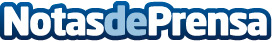 Global Knowledge abre oficinas en BarcelonaA su sede central de Madrid se suma una nueva localización en el distrito 22@ de Barcelona para cubrir la creciente demanda de formación TIC en Cataluña. De esta forma la empresa líder en formación TI y formación profesional amplía su presencia nacional extendiendo el alcance de sus serviciosDatos de contacto:Gloria Prieto003491425066Nota de prensa publicada en: https://www.notasdeprensa.es/global-knowledge-abre-oficinas-en-barcelona Categorias: Inmobiliaria Cataluña E-Commerce Recursos humanos Oficinas Formación profesional Actualidad Empresarial http://www.notasdeprensa.es